Der AMC Hungen e.V. im ADAC lädt zum Jugend-Kart-Slalomam Sonntag, den 04.06.2017 ein.Lauf zur ADAC Hessen-Thüringen Jugend-Kart-Slalom MeisterschaftEs wird mit 200ccm Motoren gefahrenVeranstaltungsort: Gesamtschule Hungen, Friedensstr. 1, 35410 HungenDie Nenngebühr beträgt 8 Euro pro Teilnehmer/MannschaftStartzeiten  der KlassenKlasse 1: 09.00 Uhr           Klasse 2: 10.00 UhrKlasse 3: 11.30 Uhr           Klasse 4: 13.00 UhrKlasse 5: 14.30 Uhr           Klasse 0 :15.30 UhrMannschaften im AnschlussNennungsschluß 15 Minuten vor dem Start der jeweiligen KlasseVorstarter starten zu Beginn der Veranstaltung vor der Klasse 1!Für die Klasse 0 steht ein Kart mit Abschaltung zur Verfügung (kein Bambini Kart)Verzögerungen während der Veranstaltung sind möglichDer Veranstaltung liegt die Ausschreibung des ADAC Hessen-Thüringen 2017 zugrundeDie Siegerehrung ist Bestandteil der Veranstaltung. Pokale und Urkunden werden nicht nachgesandt.Für Essen und Trinken ist wie immer bestens gesorgt!Mit sportlichen GrüßenPeter WaldeckJugendleiter AMC Hungen e.V. im ADACVeranstaltertelefon: 0160-8257525 od. 0171-3781108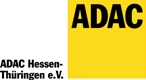 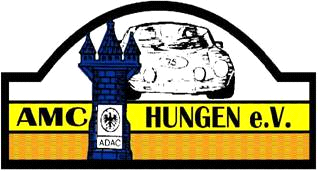 